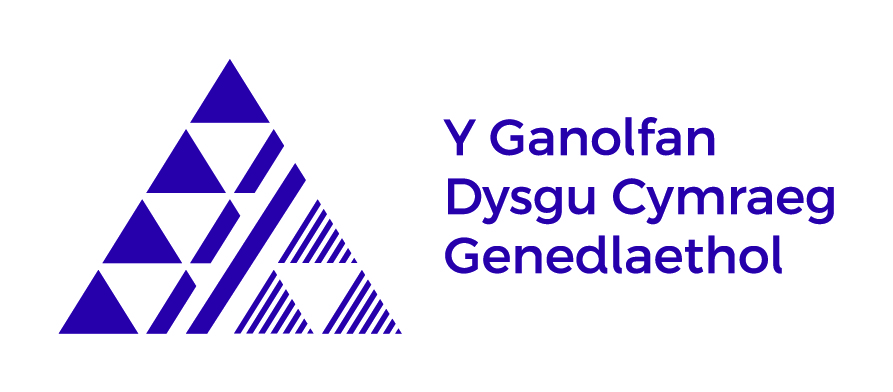 PWYLLGOR CEFNOGI DYSGWYR - 1016 Rhagfyr 2019 – 10.30am -  Ystafell 1.69, Adeilad John Percival, Prifysgol Caerdydd(Te a Choffi o 10.15am)Eitem AgendaArwainCroeso ac YmddiheuriadauHelen ProsserCofnodion 10 Mai 2019Helen ProsserYr Eisteddfod Genedlaethol:Materion cyffredinolEisteddfod CeredigionHyrwyddo cystadlaethauElen ElisElen ElisHelen ProsserCynllun Siarad:PDA25 - Adroddiad 2008-19Asesiad RisgAdroddiadau cynnydd ar lafarHelen ProsserHelen ProsserY darparwyrPDA26 - Diweddariad ar brosiectau 2019-20Helen ProsserPDA27 - Her yr Haf 2020Hannah ThomasAdroddiad ar weithgaredd 2018-19Helen ProsserEisteddfod yr UrddCatherine Tudor Jones‘Ar Lafar’ Hannah ThomasUn enghraifft o arfer da gan bob darparwrDarparwyrUnrhyw Fater ArallHelen Prosser